关于2019年度国家虚拟仿真实验
教学项目评审结果的公示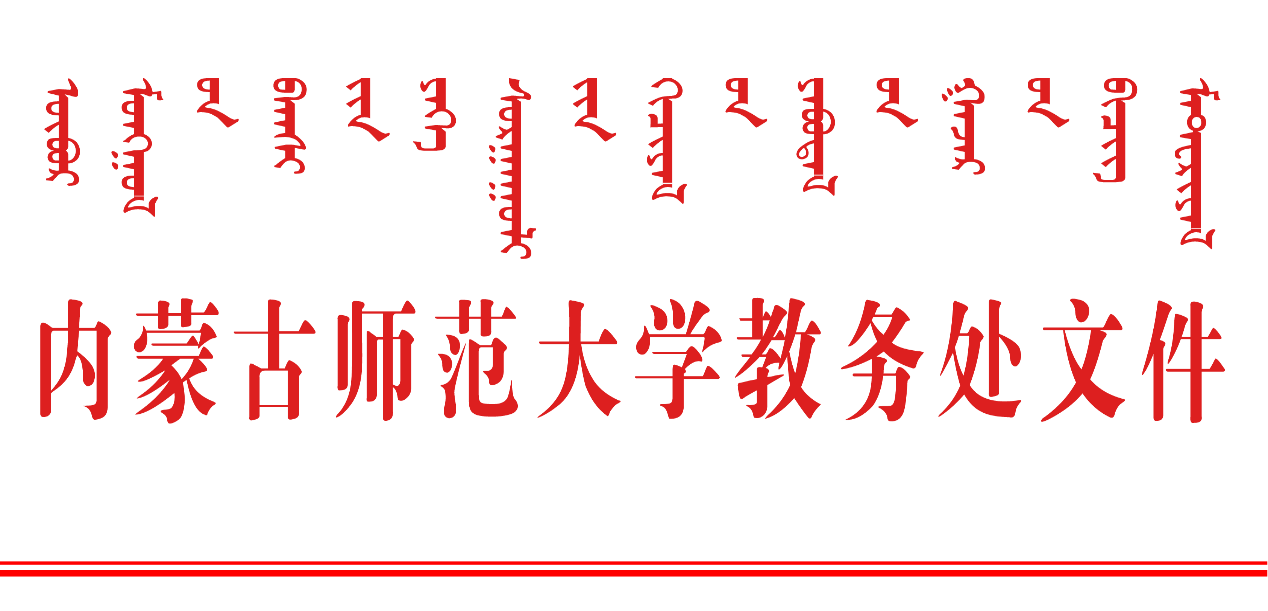 依据《教育部高等教育司关于开展2019年度国家虚拟仿真实验教学项目认定工作的通知》（教高司函〔2019〕33号）和《内蒙古自治区教育厅关于做好2019年度国家虚拟仿真实验教学项目申报工作的通知》相关规定，2019年度内蒙古师范大学国家虚拟仿真实验教学项目已完成组织申报、形式审查、项目评审等程序，现将项目评审结果予以公示，如对评审结果有异议，请于5个工作日内以书面形式实名向纪委监察处和教务处反映，公示时间8月24日至8月28日。联系电话：纪委监察处：13134713653 教务处：0471-7381011附件：内蒙古师范大学拟申报2019年度国家虚拟仿真实验教学项目公示表                           教务处2019年8月23日内蒙古师范大学拟申报2019年度国家虚拟仿真实验教学项目公示表序号项目名称所属门类所属专业所属课程主持人1内蒙古民俗文化遗产保护的VR演绎研究实验历史学类历史学内蒙古民俗刘永平2大型数字装置艺术虚拟仿真教学实验艺术学类数字媒体艺术新媒体创新应用高颂华3基于VR与频谱分析的频率调制实验物理学类物理学高频电子线路杨帆4肌少症老年人个性化运动康复方案体育学类社会体育指导与管理运动康复德力格尔